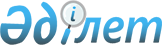 Об утверждении Правил лицензирования туристской деятельности
					
			Утративший силу
			
			
		
					Приказ Председателя Агентства Республики Казахстан по туризму и спорту от 24 марта 2000 года N 1-1-2/74 Зарегистрирован в Министерстве юстиции Республики Казахстан 18.04.2000 г. за N 1116 Утратил силу - приказом Председателя Агентства РК по туризму и спорту от 9 января 2002 года N 06-2-2/з ~V021729



          В соответствии с постановлением Правительства Республики Казахстан 
 
 P000179_ 
  "Вопросы лицензирования туристской деятельности" от 7 февраля 
2000 года N 179 приказываю: 




          1. Утвердить прилагаемые Правила лицензирования туристской 
деятельности. 




          2. Считать утратившим силу приказ Агентства Республики Казахстан по 
туризму и спорту от 8 февраля 2000 года N 1-1-2/35. 




          3. Настоящий приказ вступает в силу со дня подписания.





Председатель Агентства
 Республики Казахстан
 по туризму и спорту

                                               Утверждены



                                      приказом Агентства Республики
                                      Казахстан по туризму и спорту
                                     от 24 марта 2000 года N 1-1-2/74











                                                              Правила




                                лицензирования туристской деятельности








                                                    1. Общие положения








          1. Настоящие Правила определяют порядок, условия выдачи и учета 
государственных лицензий на право осуществления туристской деятельности 
юридическими и физическими лицами в качестве предпринимательской 
деятельности по приему и обслуживанию граждан Республики Казахстан и 
иностранных туристов на территории Республики Казахстан, организации 
зарубежных туристских поездок, обслуживанию транзитных туристов и оказания 
физическими лицами услуг гида - переводчика, инструктора, методиста и 
сопровождающего туристских групп.








                                        2. Условия и порядок выдачи лицензии








          2. Юридические и физические лица, претендующие на получение лицензии 
на право осуществления туристской деятельности (заявитель), обязаны 
соответствовать квалификационным требованиям, утвержденным Правительством 
Республики Казахстан (далее - квалификационные требования). 




          3. Иностранные юридические или физические лица, а также лица без 
гражданства получают лицензии на таких же условиях и в таком же порядке, 
что юридические и физические лица Республики Казахстан, если иное не 
предусмотрено законодательными актами. 




          4. Заявитель представляет Агентству Республики Казахстан по туризму и 
спорту (далее - Агентство) следующие документы: 




          1) заявление установленного образца; 




          2) квитанцию об уплате лицензионного сбора; 




          3) документы, подтверждающие соответствие заявителя квалификационным 
требованиям, утвержденным постановлением Правительства Республики 
Казахстан "Вопросы лицензирования туристской деятельности" от 7 февраля 
2000 года N 179. 




          Заявитель несет установленную законодательством Республики Казахстан 
ответственность за правильность, полноту и своевременность представленной 
информации в документах. 




          5. При необходимости проверки сведений, содержащихся в документах, 
представленных заявителем, решение о выдаче лицензии принимается после 
проверки, но не позднее тридцати дней со дня регистрации заявления 
Агентством, а для субъектов малого предпринимательства - не позднее десяти 
дней. 




          6. Лицензия выдается в сроки, установленные Законом Республики 
Казахстан "О лицензировании". 




          7. Лицензия не выдается, если:




          1) осуществление туристской деятельности запрещено для данной 
категории субъекта;




          2) не представлены все документы в соответствии с пунктом 4 настоящих 
Правил. 




          3) не внесен лицензионный сбор за право осуществления 
туристской деятельности;




          4) заявитель не отвечает квалификационным требованиям;




          5) имеется решение суда, запрещающее заявителю заниматься туристской 
деятельностью.




          При устранении заявителем причин, по которым Агентство отказало в 
выдаче лицензии, заявление рассматривается на общих основаниях. 




          8. В случае, если лицензия не выдана в установленные настоящими 
Правилами сроки или отказ в выдаче лицензии представляется заявителю 
необоснованным, он вправе в месячный срок обжаловать действия Агентства в 
судебном порядке. 




          9. Возмещение убытков, вызванных необоснованным отказом в выдаче 
лицензии или нарушением прав лицензиата, осуществляется в порядке, 
установленном гражданским законодательством. 




          10. При ликвидации или реорганизации юридического лица или 
прекращения действия свидетельства о государственной регистрации 
физического лица в качестве предпринимателя, выданная ему лицензия теряет 
юридическую силу и подлежит возврату в Агентство. 




          11. Лицензия прекращает свое действие только в случаях: 




          1) истечения срока, на который выдана лицензия;




          2) совершения действий в полном объеме, на осуществление которых 




выдана лицензия; 
     3) отзыва лицензии в соответствии с действующим законодательством 
Республики Казахстан; 
     4) прекращения предпринимательской деятельности гражданина, 
реорганизации или ликвидации юридического лица - лицензиата. 
     12. При перерегистрации юридического лица лицензия сохраняется до 
конца срока. 
     13. Переоформление лицензии производится в порядке, установленном для 
ее получения. 
     14. Споры, связанные с прекращением действия лицензии, разрешаются 
судами. 
     15. Передача лицензии другим юридическим и физическим лицам 
запрещается. 
     16. Лицензия может быть отозвана в судебном порядке в случаях: 
     1) неисполнения лицензиатом требований, содержащихся в лицензии; 
     2) запрещения судом лицензиату заниматься видом деятельности, на 
осуществление которого он обладает лицензией; 
     3) неустранения причин, по которым приостановлено действие лицензии;  
     4) представления лицензиатом заведомо ложной информации при получении 
лицензии.
     17. Действие лицензии возобновляется на основании заключения 
Агентства после устранения причин, по которым оно было приостановлено. 
     18. При утере лицензии лицензиат имеет право на получение дубликата. 
Агентство в течение десяти дней производит выдачу дубликата лицензии по 
письменному заявлению лицензиата. При этом лицензиат уплачивает сбор за 
право осуществления туристской деятельности. 

                          3. Учет и контроль

     19. Агентство ведет единый учет выданных на основании настоящих 
Правил лицензий. 
     20. По каждой выданной лицензии Агентство заводит наблюдательное 
дело, в котором хранятся все представленные с заявлением документы. 
     21. Контроль за соблюдением квалификационных требований и 
установленных правил субъектами туристской деятельности осуществляет 
Агентство. 
     22. Агентство получает от лицензиатов в рамках своей компетенции 
соответствующие документы, письменную или устную информацию, необходимую 
для выполнения контрольных функций.
     
     
     
     
(Специалисты:
 Цай Л.Г.
 Мартина Н.А.)       
      
      


					© 2012. РГП на ПХВ «Институт законодательства и правовой информации Республики Казахстан» Министерства юстиции Республики Казахстан
				